ПРИЛОЖЕНИЕк решению городской ДумыКраснодараот 21.02.2023 № 54 п. 12СХЕМАнаименования территории в муниципальном образовании город Краснодар 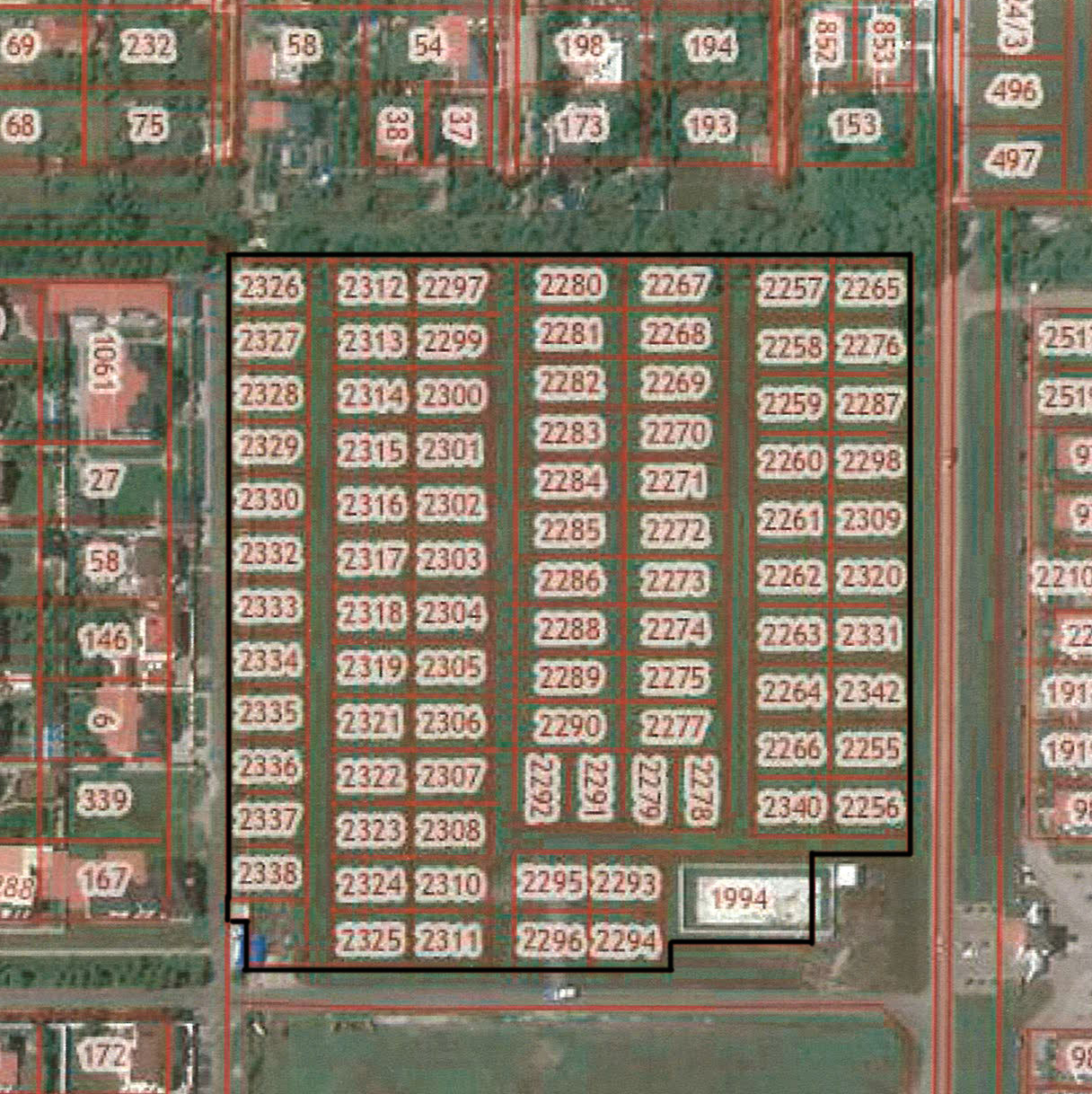 